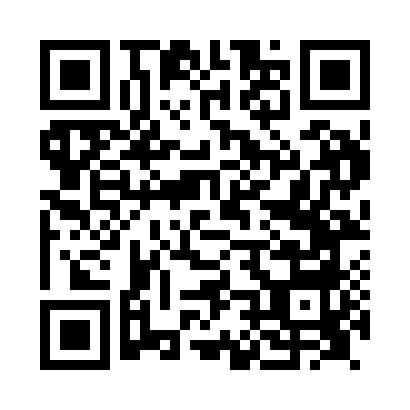 Prayer times for Alum Bay, UKWed 1 May 2024 - Fri 31 May 2024High Latitude Method: Angle Based RulePrayer Calculation Method: Islamic Society of North AmericaAsar Calculation Method: HanafiPrayer times provided by https://www.salahtimes.comDateDayFajrSunriseDhuhrAsrMaghribIsha1Wed3:475:401:036:108:2810:212Thu3:445:381:036:118:2910:233Fri3:425:361:036:128:3110:264Sat3:395:351:036:138:3210:295Sun3:365:331:036:138:3410:316Mon3:335:311:036:148:3510:347Tue3:315:291:036:158:3710:368Wed3:285:281:036:168:3810:399Thu3:255:261:036:178:4010:4210Fri3:235:251:036:188:4110:4411Sat3:205:231:036:198:4310:4712Sun3:175:221:036:208:4410:5013Mon3:145:201:036:218:4610:5214Tue3:125:191:036:228:4710:5515Wed3:105:171:036:228:4910:5616Thu3:095:161:036:238:5010:5717Fri3:095:141:036:248:5210:5718Sat3:085:131:036:258:5310:5819Sun3:075:121:036:268:5410:5920Mon3:075:111:036:278:5611:0021Tue3:065:091:036:278:5711:0022Wed3:065:081:036:288:5811:0123Thu3:055:071:036:299:0011:0224Fri3:055:061:036:309:0111:0225Sat3:045:051:036:309:0211:0326Sun3:045:041:036:319:0411:0427Mon3:035:031:046:329:0511:0428Tue3:035:021:046:339:0611:0529Wed3:035:011:046:339:0711:0630Thu3:025:001:046:349:0811:0631Fri3:024:591:046:359:0911:07